http://www.pocketmod.com/http://www.pocketmod.com/v2/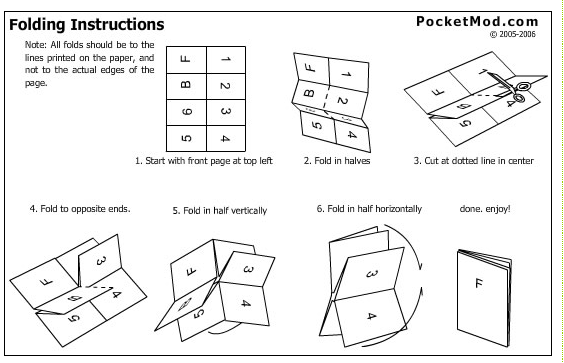 